SwedenSwedenSwedenSwedenOctober 2025October 2025October 2025October 2025MondayTuesdayWednesdayThursdayFridaySaturdaySunday12345678910111213141516171819202122232425262728293031HalloweenNOTES: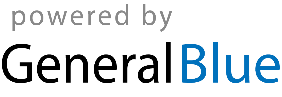 